SALT ParishSouth Arrowhead Lutherans Together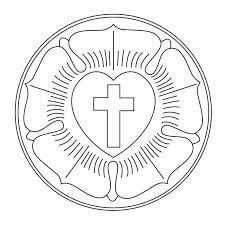 Faith Lutheran Church, 5697 Hwy. 7, Culver, 55779First Lutheran Church, 9988 Elm St, Meadowlands, 55765St. John's Lutheran Church, 4893 Independence Rd, Saginaw, 55779St. Peter's Lutheran Church, 7260 Highway 53 N, Canyon, 55717David Erdmann, Minister 218-391-7951Web Site: saltparish.orgFacebook: SALT ParishSALT SundayReformation Sunday~ October 29, 2023 ~Gathering	Welcome & Announcements* 	Confession & Forgiveness                                                                                  WOV pg. 10                                P: In the name of the Father, and of the + Son, and of the Holy Spirit. 	C:  Amen.P: God of all mercy and consolation, come to the help of your people, turning us from our sin to live for you alone. Give us the power of your Holy Spirit that we may confess our sin, receive your forgiveness, and grow into the fullness of Jesus Christ, our Savior and Lord.	C: Amen.P:  Let us confess our sin in the presence of God and of one another.	P:  Gracious God,C:  have mercy on us. In your compassion forgive us our sins, known and unknown, things done and left undone. Uphold us by your Spirit so that we may live and serve you in newness of life, to the honor and glory of your holy name; through Jesus Christ our Lord. Amen.P: Almighty God have mercy on you, forgive you all your sins, through our Lord Jesus Christ, strengthen you in all goodness, and by the power of the Holy Spirit keep you in eternal life.	C: Amen.* 	Entrance Hymn “A Mighty Fortress Is Our GodTake My Life, that I May Be”                                  ELW #504Vs. 1  A mighty fortress is our God, a sword and shield    victorious; he breaks the  cruel oppressor’s rod and wins salvation  glorious. The old evil foe, sworn to work us woe! With craft and dreadful might He arms himself to fight. On earth he has no equal.Vs. 2	No strength of our can match! We would be lost,  rejected. But now a  champion comes to fight, whom God himself elected. You ask who this may be? The Lord of hosts is he! Christ Jesus, mighty Lord, God’s only Son, adored. He holds the field victorious. 	Vs. 3	Through hordes of devils fill the land all threat’ning to  devour us, we tremble  not, unmoved we stand; they cannot over pow’r us. Let this world’s tyrant rage; in battle we’ll engage! His might is doomed to fail; God’s judgement must prevail! One little word subdues him. 	Vs. 4	God’s Word forever shall abide, no thanks to foes who  fear it; for God  himself fights by our side with weapons of the Spirit. Were they to take our home, goods, honor, child, or spouse, through live be wrenched away, they cannot win the day. The kingdom’s ours forever!* 		Greeting	                                                                                                                  WOV pg. 28   P: The grace of our Lord Jesus Christ, the love of God, and the communion of the Holy Spirit be with you all. 	C: And also with you.* 	Kyrie 						                                                    WOV pg. 28   	L:	Kyrie eleison:	C:	Lord, have mercy.	L:	Christe eleison:	C:	Christ, have mercy.	L:	Kyrie eleison:	C:	Lord, have mercy.* 	Hymn of Praise                                                                                                                WOV pg.29                             	Glory to God, glory to God, glory to God in the highest;	Glory to God, glory to God, and peace to God’s people on earth.Lord God, heavenly king, almighty God and Father, we worship you we give you thanks, we praise you for your glory.	Glory to God, glory to God, glory to God in the highest;	Glory to God, glory to God, and peace to God’s people on earth.Lord Jesus Christ, only Son of the Father, Lord God, Lamb of God you take away the sin of the world; have mercy on us; you are seated at the right hand of the Father; receive our prayer.	Glory to God, glory to God, glory to God in the highest;	Glory to God, glory to God, and peace to God’s people on earth.For you alone are the Holy One, you alone are the Lord, you alone are the Most High, Jesus Christ, with the Holy Spirit, in the glory of God the Father. Amen.	Glory to God, glory to God, glory to God in the highest;	Glory to God, glory to God, and peace to God’s people on earth,	And peace to God’s people on earth.* 	Prayer of the Day	P: The Lord be with you,	C: and also with you.	P:  Almighty God,C:   gracious Lord, we thank you that your Holy Spirit renews the church in  every age. Pour out your Holy Spirit on your faithful people. Keep them steadfast in your word, protect and comfort them in times of trial, defend them against all enemies of the gospel, and bestow on the church your saving peace, through Jesus Christ, our Savior and Lord, who lives and reigns with you and the Holy Spirit, one God, now and forever. Amen.WordFirst Reading: Jeremiah 31:31-3431The days are surely coming, says the LORD, when I will make a new covenant with the house of Israel and the house of Judah. 32It will not be like the covenant that I made with their ancestors when I took them by the hand to bring them out of the land of Egypt—a covenant that they broke, though I was their husband, says the LORD. 33But this is the covenant that I will make with the house of Israel after those days, says the LORD: I will put my law within them, and I will write it on their hearts; and I will be their God, and they shall be my people. 34No longer shall they teach one another, or say to each other, "Know the LORD," for they shall all know me, from the least of them to the greatest, says the LORD; for I will forgive their iniquity, and remember their sin no more.Psalm 461God is our refuge and strength, a very present help in trouble.2Therefore we will not fear, though the earth be moved, and though the mountains shake in the depths of the sea;3though its waters rage and foam, and though the mountains tremble with its tumult.4There is a river whose streams make glad the city of God, the holy habitation of the Most High.5God is in the midst of the city; it shall not be shaken; God shall help it at the break of day.6The nations rage, and the kingdoms shake; God speaks, and the earth melts away. The LORD of hosts is with us; the God of Jacob is our stronghold,7The LORD of hosts is with us; the God of Jacob is our stronghold.8Come now, regard the works of the LORD, what desolations God has brought upon the earth;9behold the one who makes war to cease in all the world; who breaks the bow, and shatters the spear, and burns the shields with fire.10"Be still, then, and know that I am God; I will be exalted among the nations; I will be exalted in the earth."11The LORD of hosts is with us; the God of Jacob is our stronghold.   The LORD of hosts is with us; the God of Jacob is our stronghold.Second Reading: Romans 3:19-2819Now we know that whatever the law says, it speaks to those who are under the law, so that every mouth may be silenced, and the whole world may be held accountable to God. 20For "no human being will be justified in his sight" by deeds prescribed by the law, for through the law comes the knowledge of sin.	21But now, apart from law, the righteousness of God has been disclosed, and is attested by the law and the prophets, 22the righteousness of God through faith in Jesus Christ for all who believe. For there is no distinction, 23since all have sinned and fall short of the glory of God; 24they are now justified by his grace as a gift, through the redemption that is in Christ Jesus, 25whom God put forward as a sacrifice of atonement by his blood, effective through faith. He did this to show his righteousness, because in his divine forbearance he had passed over the sins previously committed; 26it was to prove at the present time that he himself is righteous and that he justifies the one who has faith in Jesus.	27Then what becomes of boasting? It is excluded. By what law? By that of works? No, but by the law of faith. 28For we hold that a person is justified by faith apart from works prescribed by the law.* 	Gospel Acclamation                                                                                                WOV pg. 31                                                     Alleluia. Lord, to whom shall we go? Alleluia. You have the words of eternal life. Alleluia. Alleluia, alleluia. *    Gospel: John 8:31-36       31Then Jesus said to the Jews who had believed in him, "If you continue in my word, you are truly my disciples; 32and you will know the truth, and the truth will make you free." 33They answered him, "We are descendants of Abraham and have never been slaves to anyone. What do you mean by saying, 'You will be made free'?"	34Jesus answered them, "Very truly, I tell you, everyone who commits sin is a slave to sin. 35The slave does not have a permanent place in the household; the son has a place there forever. 36"So if the Son makes you free, you will be free indeed."	Sermon                                                                                                	Hymn of the Day “Amazing Grace, How Sweet the Sound”                  ELW #779Vs. 1 Amazing grace!– how sweet the sound– that  	saved a wretch like me! I once was lost, but  	now am found; was blind, but now I see.Vs. 2 'Twas grace that taught my heart to fear, and  	grace my fears relieved; how precious did that  	grace appear the hour I first believed!Vs. 3 Through many dangers, toils, and snares I  	have already come; 'tis grace has brought me  	safe thus far, and grace will lead me home.Vs. 4 The Lord has promised good to me; his  	word my hope secures; he will my shield and  	portion be as long as life endures.Vs. 5 When we've been there ten thousand years, bright  	shining as the sun, we've no less days to  	sing God's praise than when we'd first begun.*	Apostles’ Creed                                                                                                          WOV pg. 33 	 	I believe in God, the Father almighty, creator of heaven and earth. 	I believe in Jesus Christ, God's only Son, our Lord, 	who was conceived by the Holy Spirit, born of the virgin Mary,suffered under Pontius Pilate, was crucified, died, and was bur ied; he descended to the dead.* 	On the third day he rose again; he ascended into heaven, 	he is seated at the right hand of the Father, 	and he will come to judge the living and the dead. 	I believe in the Holy Spirit, the holy catholic church, 	the communion of saints, the forgiveness of sins, 	the resurrection of the body, and the life everlasting. Amen.* 	The Prayers		Lord, listen to your children praying,		                                     WOV #775Lord, send your Spirit in this place;Lord, listen to your children praying,Send us love, send us pow’r, send us grace.Trusting in the transformative power of God's loving Spirit, let us pray for the church, the world, and all in need.God our parent, you call us your children and have made us siblings through your son Jesus. Heal the church's many divisions, bring understanding and peace where there has been contention and strife, and unite us in one body through the love of Christ. God of grace, hear our prayer.God our creator, your hands have made the heights of the mountains, the depths of the sea, and the life that animates all creation. Bring relief to areas harmed by wildfires, floods, storms, and human carelessness. Renew the face of the earth. God of grace, hear our prayer.God our ruler, the nations rage and the kingdoms shake, but your word stands fast forever. Let your justice and peace roll down like waters wherever there is strife, injustice, war, or religious conflict. God of grace, hear our prayer.God our champion, you are our refuge and strength, a very present help in times of trouble. Draw near to all who suffer (especially). Be their rest and comfort. God of grace, hear our prayer.God our reformer, you make all things new. Free us from complacency, open us to unexpected ways, and kindle zeal in us for the future. We pray for young people affirming their baptism. With them, stir in us a desire for your wisdom. God of grace,hear our prayer.God our savior, you made yourself known in the lives of all who have died in the hope of your grace. We give thanks for the witness of reformers like Martin Luther and for all whose example has brought us closer to you. God of grace, hear our prayer.Gracious God, into your hands we commend all for whom we pray, trusting in your unending love and amazing grace; through Jesus Christ, our Savior. Amen.	Lord, listen to your children praying,Lord, send your Spirit in this place;Lord, listen to your children praying,Send us love, send us pow’r, send us grace.Meal	Peace	P: The peace of the Lord be with you always.	C: And also with you.* 	Offering “Let the vineyards”		                                                   WOV pg. 35	Let the vineyards be fruitful, Lord, and fill to the brim our cup of	blessing. Gather a harvest from the seeds that were sown,	that we may be fed with the bread of life.	Gather the hopes and dreams of all; unite them with the prayers we 	offer now. Grace our table with your presence, Lord, 	and give us a foretaste of the feast to come.*     Offering PrayerP: Merciful God,C: we offer with joy and thanksgiving what you have first given to us – our selves, our time, and our possessions, signs of your gracious love. Receive them for the sake of him who offered himself for us, Jesus Christ our Lord. Amen.* 		Great Thanksgiving 				                                                     WOV pg. 36		 P:	The Lord be with you. 		C:  And also with you.		P:	Lift up your hearts.		C:	We lift them to the Lord.		P:	Let us give thanks to the Lord our God.		C:	It is right to give our thanks and praise.* 		Words of Institution		                                                                               WOV pg. 36		P:	In the night in which he was betrayed, our Lord Jesus took bread, and gave  thanks; broke it, and gave it to his disciples, saying: Take and eat; this is my body, given for you. Do this for the remembrance of me.Again after supper, he took the cup, gave thanks, and gave it for all to drink, saying:  This cup is the new covenant in my blood, shed for you and for all people for the forgiveness of sin. Do this for the remembrance of me.Remembering, therefore, his death, resurrection and ascension, we await his  coming in glory. Amen.* 		Lord’s Prayer	                                                                                                     WOV pg. 39Our Father, who art in heaven, hallowed be thy name, thy kingdom come, thy will be done, on earth as it is in heaven. Give us this day our daily bread; and forgive us our trespasses, as we forgive those who trespass against us; and lead us not into temptation, but deliver us from evil. For thine is the kingdom, and the power, and the glory, forever and ever.  Amen.		Communion Distribution *	Communion Blessing	P: The body and blood of our Lord Jesus Christ strengthen you and keep you in his     grace. 		C: Amen.*   Canticle                                                                                             WOV Pg. 40Thankful hearts and voices raise; tell every-one what God has done. Let all who seek theLord rejoice and bear Christ’s holy name.Send us with your promises, O God,and lead us forth in joy with shoutsOf thanksgiving. Alleluia.*    Prayer                                                                                                                                 WOV Pg. 41                                 P:  Let us pray. Almighty God, you provide the true bread from heaven, your Son, Jesus Christ our Lord. Grant that we who have received the Sacrament of his body and blood may abide in him and he in us, that we may be filled with the power of his endless life, now and forever.C:  Amen.	Sending* 	Blessing                                                                                                                              WOV Pg. 41                                  	P: Almighty God, Father + Son and Holy Spirit bless you now and forever. 	C: Amen.* 	Sending Hymn “Go, My Children, with My Blessing”                               ELW #543Vs. 1	“Go, My children, with my blessing, never alone.
 	Waking, sleeping, I am with you; you are my own.
 	In my love’s baptismal river I have made you mine forever.
 	Go, my children, with my blessing, you are my own.”Vs. 2	“Go, my children, sins forgiven, at peace and pure.
 	Here you learned how much I love you, what I can cure.
 	Here you heard my dear Son’s story; here you touched him, saw his glory.
 	Go, my children, sins forgiven, at peace and pure.”Vs. 3	“Go, my children, fed and nourished, closer to me;
 	Grow in love and love by serving, joyful and free.
 	Here my Spirit’s power filled you, here his tender comfort stilled you.
 	Go, My children, fed and nourished, joyful and free.”* 	   Dismissal					       	L:  Go in peace. God is at work in you.C: We will! Thanks be to God!* Please stand if you are able.Music and words reprinted under OneLicense.net #A-726216 and CCLI #1242177This morning the following young people of the SALT Parish will be receiving their First Communion: 